Број: 146-18-О/3Дана: 25.06.2018.ПРЕДМЕТ: ДОДАТНО ПОЈАШЊЕЊЕ КОНКУРСНЕ ДОКУМЕНТАЦИЈЕ БРОЈ 146-18-О - Набавка потрошног материјала за потребе клиничке ПЦР дијагностике Центра за судску медицину, токсикологију и молекуларну генетику КЦВПИТАЊA ПОТЕНЦИЈАЛНОГ ПОНУЂАЧА:„Molimo vas da nam odgovorite na sledece pitanje vezano za Javnu nabavku 146-18-O, Nabavka potrosnog materijala za potrebe Klinicke PCR dijagnostike Centra za sudsku medicinu, toksikologiju i molekularnu genetiku Klinickog centra Vojvodine, Partija 1, stavke 8,9,10,11 i 12:Navedeno je da se traze nastavci za pipete sa filterom – Da li je potrebno da nastavci poseduju dvofazni, tj dvostruki filter? ”ОДГОВОРИ НАРУЧИОЦА:Да, потребно је да тражени наставци обавезно имају двоструки тј.двофазни филтер.         С поштовањем, Комисија за јавну набавку 146-18-ОКЛИНИЧКИ ЦЕНТАР ВОЈВОДИНЕKLINIČKI CENTAR VOJVODINE21000 Нови Сад, Хајдук Вељкова 1, Војводина, Србија21000 Novi Sad, Hajduk Veljkova 1, Vojvodina, Srbijaтеl: +381 21/484 3 484www.kcv.rs, e-mail: tender@kcv.rs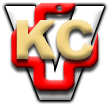 